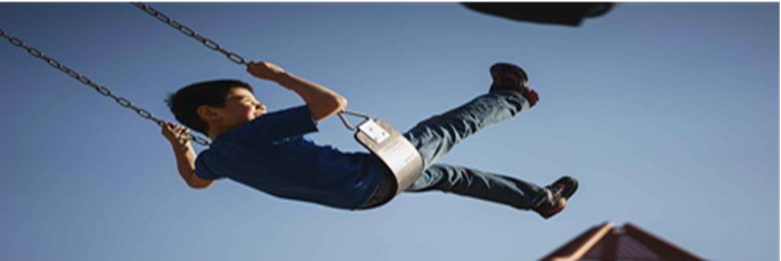 Resilience Leaders AgendaFriday, January 29, 20229am to 11:00am via ZoomWelcome and IntroductionsMeditation – Meg LongUpdates on RL/ Mini-Leadership Summit/ Large Group Summit/ Fund Button- Sylvia ChávezAnna Age Eight Day at State Capital (Santa Fe), 1/29 (10-12)  – Katherine Ortega-CourtneyBudget UpdatesResource Guide – Paris RubioSector updates: Family Supports – Esther DuVall Housing – Monique Lopez/ Melissa OntiverosMedical Dental – Ned RubinSocial Media platforms Next MeetingFriday, February 25,2022Join Zoom Meeting:https://us02web.zoom.us/j/85951660807?pwd=dzlaMXhUOG41WUdiWk5CUnk0YjZBQT09Meeting ID: 859 5166 0807Passcode: 799959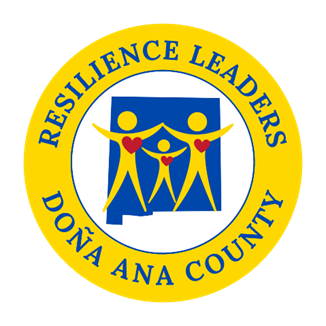 